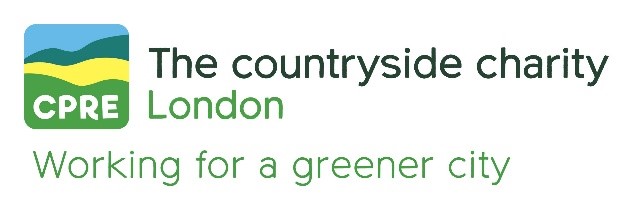 Annual General Meeting – 16 May 2024 Proxy NoticeThe CIO constitution (section 11.8) approved at the AGM in 2022, states that any current member of the CPRE London Branch may appoint another person as a proxy to exercise all or any of that member's rights to attend, speak and vote at a general meeting of the Branch, including at the AGM . Proxies must be appointed by a notice in writing (a "proxy notice").  The details provided below are required for the notice to be validName of the member appointing the proxy:Address of the person appointing the proxy:Name of the person to be the proxy:Name and Date of the meeting for which the proxy is appointed:Any instructions to the proxy as to how they should vote, or abstain, on any resolution or matter (this can be left to the proxy to decide):Signature of the Member appointing the proxy:This proxy form, or a letter containing these details, must be sent in time to reach the Honorary Secretary by the 14th May, either by post to Honorary Secretary, CPRE London, 70 Cowcross St, London, EC1M 6EJ, or by email to office@cprelondon.org.ukPlease remember to copy this form or the letter to the nominated proxy.